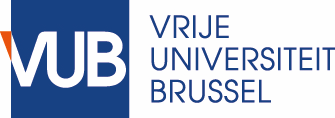 Faculteit Psychologie en Educatiewetenschappen				Academiejaar 2022/2023PROCESVERSLAG MASTERPROEF Naam en voornaam student:   	   							Rolnr.:   KLIN					AO 					ONKU			AGOG				Promotor:Titel van de masterproef:Naam begeleider:Sociale en organisatorische vaardighedenSpecifieke vaardighedenEindbeoordelingDatum en handtekening begeleider1.1 Contact met de begeleider:Vormelijk: de student(e) weet de begeleider op een correcte manier aan te spreken of aan te schrijven.zwakmatiggoedzeer goeduitste-kendNVTInhoudelijk: de student(e) is in staat om problemen, vragen edm op een duidelijke manier te formuleren.zwakmatiggoedzeer goeduitste-kendNVTvoorbeeld1.2. Initiatiefname:De student(e) doet constructieve voorstellen (m.b.t. statistische verwerking, planning, samenstelling populatie,...) uit eigen beweging, en legt deze voor aan de begeleider.zwakmatiggoedzeer goeduitste-kendNVTvoorbeeld1.3. Planmatigheid:De student(e) kan zijn/haar werk efficiënt plannen, en houdt zich ook aan de vooropgestelde planning, zowel op korte als lange termijn.zwakmatiggoedzeer goeduitste-kendNVTVoorbeeld1.4. Stiptheid:De student(e) komt gemaakte afspraken na, is stipt, georganiseerd en voorbereid voor wat betreft afspraken, zowel op korte als op lange termijn.zwakmatiggoedzeer goeduitste-kendNVTvoorbeeld1.5. Ethisch handelen:De student(e) volgt de algemeen aanvaarde ethische en deontologische normen en waarden bij het uitvoeren van het onderzoek.zwakmatiggoedzeer goeduitste-kendNVT(vb. Anonimiteit gewaarborgd, dataverzameling)1.6. Omgaan met kritiek: De student(e) kan op een efficiënte manier zowel positieve als negatieve kritiek ontvangen en op een positieve manier omzetten tot efficiënt gedrag.zwakmatiggoedzeer goeduitste-kendNVTvoorbeeld1.7. Volharding: De student(e) kan zelfs na een tegenslag opnieuw de draad opnemen en heeft steeds het best mogelijke resultaat voor ogen.zwakmatiggoedzeer goeduitste-kendNVTvoorbeeld2.1. Schrijfstijl:De student(e) ontwikkelt tijdens het proces een betere schrijfstijl of werkt duidelijk aan een betere schrijfstijl.zwakmatiggoedzeer goeduitste-kendNVTvoorbeeld2.2. Informatie verzamelen: De student(e) kan zelfstandig relevante informatie verzamelen (literatuur opzoeken via bib, elektronische bronnen,...).zwakmatiggoedzeer goeduitste-kendNVTvoorbeeld2.3. Inhoud: De student(e) is in staat zelfstandig het domein af te bakenen in de loop van het proces.zwakmatiggoedzeer goeduitste-kendNVTvoorbeeld2.4. Hypothesen: De student(e) is in staat zelfstandig hypothesen op te stellen en te formuleren.zwakmatiggoedzeer goeduitste-kendNVTvoorbeeld2.5. Positief kritische ingesteldheid: De student(e) denkt tijdens besprekingen na over de te gebruiken/gebruikte, methoden en technieken en kan die op een positieve manier in vraag stellen.zwakmatiggoedzeer goeduitste-kendNVTvoorbeeld2.6. Dataverzameling: De student(e) is in staat zelfstandig de doelgroep samen te stellen en data te verzamelen.zwakmatiggoedzeer goeduitste-kendNVTvoorbeeld2.7. Data- analyses: De student is in staat de correcte statistische methodes te kiezen en deze uit te voeren.zwakmatiggoedzeer goeduitste-kendNVTvoorbeeld2.8. Bespreking: De student(e) kan de resultaten op een correcte manier terugkoppelen naar gebruikte theorieën.zwakmatiggoedzeer goeduitste-kendNVTvoorbeeld20